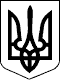 Справа № 369/9707/15-цПровадження № 2/369/232/16РІШЕННЯІменем України12.10.2016 року Києво-Святошинський районний суд Київської області в складі:Головуючої судді: Дубас Т.В.,при секретарях Дідур М.О., Шкіренко Т.А., Прикмета І.П.розглянувши у відкритому судовому засіданні в місті Києві цивільну справу за позовом ОСОБА_1 до ОСОБА_2 про поділ в натурі житлового будинку та земельної ділянки,В С Т А Н О В И В:Позивач ОСОБА_1 звернувся до Києво-Святошинського районного суду Київської області з даним позовом, мотивуючи його тим, що 15 червня 2012 року померла його мати ОСОБА_3.Після смерті матері, у визначений законом строк, ОСОБА_1 звернувся до Державного нотаріуса Першої Київської обласної державної нотаріальної контори із заявою про прийняття спадщини. Однак нотаріусом було відмовлено у видачі відповідних свідоцтв.21 квітня 2015 року Києво-Святошинським районним судом Київської області було прийнято заочне рішення про визнання за позивачем права власності на 1/2 частини домоволодіння з відповідними господарськими будівлями та спорудами, яке розташоване за адресою: Київська область, Києво-Святошинський район, с. Любимівка, вул.. Київська, 6-А в порядку спадкування за законом.Відповідачем ОСОБА_2, теж було оформлено право власності на 1/2 частину домоволодіння з відповідними господарськими будівлями та спорудами та на 1/2 на земельну ділянку загальною площею 0,25 га (кадастровий номер 3222480804:02:002:5025 від 22.09.2014 р.) що розташована в Києво-Святошинському районі село Любимівка по вулиці Київській 6-А.На даний час між сторонами немає порозуміння в питанні користуванні та поділу житлового будинку з надвірними будівлями та земельної ділянки. В звязку з чим позивач позбавлений права володіння, користування і розпорядження його частини майна.Тому позивач просив суд поділити в натурі житловий будинок що розташований за адресою: Києво-Святошинський район, село Любимівка по вулиці Київській 6-А, передавши ОСОБА_1 та ОСОБА_2 і визнавши за ними право приватної власності на відокремлені частини житлового будинку, та господарські споруди, що відповідають розміру ? частки кожної із сторін у спільному майні. Виділити в натурі ОСОБА_1 ? частки земельної ділянки загальною площею 0,25 га (кадастровий номер 3222480804:02:002:5025 від 22.09.2014 р.) для будівництва та обслуговування житлового будинку, господарських будівель і споруд, що розташована в Києво-Святошинському районі село Любимівка по вулиці Київській          6-А, на якій відповідно розміщена відокремлена частка житлового будинку, господарських споруд, що передаються ОСОБА_1 в результаті його поділу в натурі.В подальшому, після проведення судової експертизи, позивачем були уточнені позовні вимоги згідно яких він просив виділити в натурі згідно висновку експертизи № 8455 від 02.02.2016 р. варіант № 2 ОСОБА_1: житлову кімнату № 1-6, житлову кімнату № 1-7, котельню № 1-8, Сарай за планом «В», погріб літера «Е», фундамент літера «Д», вбиральню літера «З», колодязь з/б кільця літера за планом «І». Виділити в натурі згідно висновку експертизи № 8455 від 02.02.2016 р. варіант № 2 позивачу 1/2 частину земельної ділянки для будівництва та обслуговування житлового будинку господарських будівель, споруд площею 1250 м.кв. по схемі № 3 межі червоним кольором. Судові витрати покласти на відповідача.В судовому засіданні представник позивача уточнені вимоги позову підтримала та просила позов задоволити.Відповідач в судовому засіданні проти позову заперечував та просив в позовних вимогах відмовити.Як вбачається з матеріалів справи, 25 грудня 2014 року державним нотаріусом першої Київської обласної державної нотаріальної контори ОСОБА_4, було видано свідоцтво про право на спадщину за законом, згідно якого позивач ОСОБА_1 та відповідач ОСОБА_5 є власниками земельної ділянки 0,2500 га, по 1/2 кожний, що знаходиться за адресою: с. Любимівка, Києво-Святошинський район, Київська область, вул. Київська 6А. Цільове призначення земельної ділянки для будівництва і обслуговування житлового будинку, господарських будівель і споруд. Кадастровий номер 3222480804:02:002:5025.Заочним рішенням Києво-Святошинського районного суду Київської області від 21 квітня 2015 року по справі № 369/2434/15-ц, визнано за ОСОБА_1 право власності на ? частину домоволодіння з відповідними господарськими будівлями та спорудами, яке розташоване за адресою: Київська область, Києво-Святошинський район, с. Любимівка, вул. Київська, 6-А в порядку спадкування за законом після смерті ОСОБА_3, померлої 15 червня 2012 року.    Згідно рішення Києво-Святошинського районного суду Київської області від 13 травня 2015 року по справі № 369/3666/15-ц, визнано за ОСОБА_2 право власності на ? (одну другу) частину жилого будинку № 6-А по вул. Київська в с. Любимівка (с. Гурівщина), Києво-Святошинського району, Київської області, загальна площа якого складає 73,7 кв.м., житлова площа складає 44,3 кв.м., з відповідними господарськими будівлями та спорудами в порядку спадкування за законом після смерті 15 червня 2012 року ОСОБА_3.Обидва рішення суду набрали законної сили.Ухвалою Києво-Святошинського районного суду Київської області від 27.11.201 року по справі було призначено судову будівельно-технічну та земельно-технічну експертизу.Згідно висновку експерта за результатами проведення судової експертизи № 8455 на розгляд суду було запропоновано два можливих варіанти розподілу спірного житлового будинку та земельної ділянки за адресою: с. Любимівка, вул. Київська, 6-А.Рішенням виконавчого комітету Бузівської сільської ради від 14.03.2016 р. за № 17 погоджено висновок судової будівельно-технічної експертизи, та надано дозвіл на добудову, переобладнання та перепланування відповідного житлового будинку.Листом від 22.03.2016 р. № 70 виконувачем обовязків начальника відділу архітектури та містобудування Києво-Святошинської РДА, погоджено представлений варіант розподілу будинку.За клопотанням відповідача по справі було призначено повторну будівельно-технічну та земельно-технічну експертизу, відповідно до ухвали суду від 18.04.2016 року.Згідно висновку експерта за результатами проведення судової експертизи № 8637 на розгляд суду було запропоновано три можливих варіанти розподілу спірного житлового будинку, із відступленням від ідеальних часток, та земельної ділянки за адресою: с. Любимівка, вул. Київська, 6-А.За правилами ст. 356 ЦК України власність двох чи більше осіб із визначенням часток кожного з них у праві власності є спільною частковою власністю.У відповідності до положень ст. 367 ЦК України майно, що є у спільній частковій власності, може бути поділене в натурі між співвласниками за домовленістю між ними.У разі поділу спільного майна між співвласниками право спільної часткової власності на нього припиняється.Відповідно до ст. 364 ЦК України співвласник має право на виділ у натурі частки із майна, що є у спільній частковій власності в натурі.Судом встановлено, що позивач та відповідач, є власниками по 1/2 частки житлового будинку з надвірними спорудами та земельної ділянки, за адресою: м. Боярка, вул. Сахалінська, 40, Києво-Святошинського району Київської області, як спільне сумісне майно набуте за час шлюбу.Згідно п. п. 6, 7 Постанови Пленуму Верховного Суду України від 04.10. 1991 року за № 7 «Про практику застосування судами законодавства, що регулює право приватної власності громадян на житловий будинок», виділ в натурі часток жилого будинку, що є спільною частковою власності можливий, якщо кожній зі сторін може бути виділено відокремлену частину будинку із самостійним виходом (квартиру). У спорах про поділ будинку в натурі учасникам спільної часткової власності на будинок може бути виділено відокремлену частину будинку, яка відповідає розміру їх часток у праві власності.Суд, до уваги приймає Варіант № 2 експертного дослідження № 8455 від 02.02.2016 року, щодо розподілу будинку та земельної ділянки за адресою с. Любимівка, вул. Київська 6-А, Києво-Святошинський район Київська область, оскільки він є найприйнятнішими для обох сторін, проведеним з найменшим відхиленням від ідеальних часток і потребують найменших затрат на переобладнання, та відповідно погоджений рішенням виконавчого комітету сільської ради.У вимогах позивача щодо покладення на відповідача витрат при проведенні експертизи, суд не вбачає правових підстав, оскільки відповідачем також була проведена оплата судової експертизи по ухвалі суду від 18.04.2016 року.Таким чином, розглянувши справу в межах заявлених позовних вимог, дослідивши всебічно, повно, безпосередньо та об'єктивно наявні у справі докази, оцінив їх належність, допустимість, достовірність, достатність і взаємний зв'язок у сукупності, з'ясувавши усі обставини справи, на які сторони посилалися як на підставу своїх вимог і заперечень, з урахуванням того, що відповідно до ст.1 ЦПК України завданням цивільного судочинства є справедливий, неупереджений та своєчасний розгляд і вирішення цивільних справ з метою захисту порушених або оспорюваних прав, свобод чи інтересів фізичної особи, суд дійшов висновку про необхідністьзадоволення позову.Витрати по сплаті судового збору суд покладає на відповідача.На підставі ст. ст. 316,317, 358, 364, 367, 386 ЦК України, п.6, 7 Постанови Пленуму Верховного Суду України від 04.10.1991 року за № 7 «Про практику застосування судами законодавства, що регулює право приватної власності громадян на житловий будинок», ст. ст. 3, 10, 60, 61, 208, 209, 212, 213, 214, 215, 218 ЦПК України, суд, -В И Р І Ш И В :Позов задовольнити.Визнати за ОСОБА_1 право власності на 51/100 частини домоволодіння що знаходиться за адресою с. Любимівка, вул. Київська 6-А, Києво-Святошинський район Київська область, виділивши йому в натурі наступні приміщення у житловому будинку та надвірні будівлі, а саме: житлова кімната 1-6 площею 20,4 кв.м., житлова кімната 1-7 площею 9,8 кв.м., котельня 1-8 площею 6,1 кв.м., сарай «В», фундамент «Д», погріб «Е», вбиральня «З», колодязь з/б кільця «І», а всього по будинковолодінню на загальну вартість 453 461 грн. (чотириста пятдесят три тисячі чотириста шістдесят одна гривня).Визнати за ОСОБА_2 право власності на 49/100 частини домоволодіння що знаходиться за адресою с. Любимівка, вул. Київська 6-А, Києво-Святошинський район Київська область, виділивши йому в натурі наступні приміщення у житловому будинку та надвірні будівлі, а саме: коридор 1-1 площею 5,0 кв.м., ванна 1-2 площею 2,6 кв.м., коридор 1-3 площею 5,6 кв.м., кухня 1-4 площею 10,1 кв.м., житлова кімната 1-5 площею 14,1 кв.м., ганок, гараж «Г», огорожа з/б плити «1», огорожа деревяна «2», хвіртка «3», ворота металеві «4», а всього по будинковолодінню на загальну вартість 429 137 грн. (чотириста двадцять девять тисяч сто тридцять сім гривень).Стягнути з ОСОБА_1 (ІПН: НОМЕР_1) на користь ОСОБА_2 (ІПН: НОМЕР_2) компенсацію ідеальних часток в будинковолодінні в сумі 12 162 грн. (дванадцять тисяч сто шістдесят дві гривні).Зобовязати ОСОБА_1 та ОСОБА_2 провести наступні перепланування (будівельно-технічні роботи) в житловому будинку: влаштувати вхідний дверний проріз замість віконного в приміщення 1-7; розділити перегородкою приміщення 1-7, влаштувавши коридор, сан. вузол; ліквідувати дверний проріз між приміщеннями 1-1 та 1-8, 1-3 та 1-7, 1-3 та 1-6; реконструювати приміщення 1-8 під кухню; змінити розташування котла опалювання в приміщенні 1-8. Розробити проект, та виконати інженерне забезпечення кожної квартири відповідно до діючих норм і правил, технічних умов експлуатуючих організацій.Виділити в натурі у власність ОСОБА_1 1/2 частку від земельної ділянки що розташована по вул. Київська 6-А, с. Любимівка, Києво-Святошинського району Київської області, кадастровий номер 3222480804:02:002:5025, площею 1250 кв.м., яка розташована в межах лінійних промірів між поворотними точками: Від 1 до 2 межа проходить в східному напрямку по існуючій огорожі (поруч) - 21,51 м. Від 2 до 17 межа проходить в південному напрямку по подвірю, зовнішній західній стіні гаража «Г», середині спільної стіни між сараєм «В» та гаража «Г», зовнішній східній стіні сарая «В» - 17,85 м.При цьому на даній земельній ділянці встановлюється земельний сервітут шириною 1 м., площею 3 м. кв. для обслуговування співвласнику з часткою 1/2 власної частини господарської будівлі.Від 17 до 23 межа проходить в східному напрямку по подвірю, середині спільної стіни житлового будинку між приміщеннями 1-1 та 1-8, 1-1 та 1-7, 1-3 та 1-7, 1-3 та 1-6, 1-5 та 1-6 - 19,98м. Від 23 до 27 межа проходить в південному напрямку по зовнішній східній стіні, зовнішній південній стіні житлового будинку, подвірю 19,29 м. Від 27 до 28 межа проходить в західному напрямку по подвірю 22,19 м. Від 28 до 9 межа проходить в південному напрямку по подвірю 27,42 м. Від 9 до 10 межа проходить в західному напрямку по подвірю 8,25 м. Від 10 до 1 межа проходить в північному напрямку по існуючій огорожі (поруч) - 66,65 м.Виділити в натурі у власність ОСОБА_2 1/2 частку від земельної ділянки що розташована по вул. Київська 6-А, с. Любимівка, Києво-Святошинського району Київської області, кадастровий номер 3222480804:02:002:5025, площею 1250 кв.м., яка розташована в межах лінійних промірів між поворотними точками: Від 2 до 3 межа проходить в східному напрямку по існуючій  огорожі (поруч) - 19,15 м. Від 3 до 8 межа проходить в південному напрямку по існуючій огорожі (поруч), подвірю - 63,75 м. Від 8 до 9 межа проходить в західному напрямку по подвірю - 29,19 м. Від 9 до 28 межа проходить в північному напрямку по подвірю - 27,42 м. Від 28 до 27 межа проходить в східному напрямку по подвірю - 22,19 м. Від 27 до 23 межа проходить в північному напрямку по подвірю, зовнішній південній, зовнішній східній стіні житлового будинку 19,29 м.При цьому на даній земельній ділянці встановлюється земельний  сервітут шириною 1 м., площею 8 м. кв. для обслуговування співвласнику з часткою 1/2 власної частини житлового будинку.Від 23 до 17 межа проходить в західному напрямку по середині спільних стін між приміщеннями 1-5 та 1-6, 1-3 та 1-6, 1-3 та 1-7, 1-1 та 1-7, 1-1 та 1-8, подвірю, середині проектної спільної стіни сарая «В» 19,98 м. Від 17 до 2 межа проходить в північному напрямку по зовнішній східній стіні сарая «В», середині спільної стіни між сараєм «В» та гаражем, зовнішній західній стіні гаража «Г», подвірю - 17,85 м.Стягнути з ОСОБА_2 (ІПН: НОМЕР_2) на користь держави судовий збір в розмірі 5810,12 грн. (пять тисяч вісімсот десять гривень та дванадцять копійок).Рішення може бути оскаржене до Апеляційного суду Київської області протягом десяти днів з дня його оголошення.Суддя:        Дубас Т.В.